RZĄDOWY PROGRAM ODBUDOWY ZABYTKÓW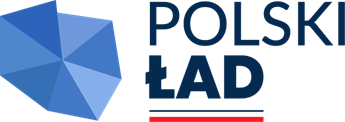 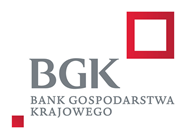 Załącznik nr 1 do zapytania ofertowego nr 1/2024 z dnia 20.03.2024 r. Miejscowość, data………………………………………………… Adresat: Parafia pw. Przemienienia Pańskiego w Przybysławicach Przybysławice 27,27-530 OżarówFORMULARZ OFERTYDANE OFERENTA: Nazwa/ imię i nazwisko Oferenta ........................................................................................................... ………………………………………………………………………………………………………………………………………………………….. Adres Oferenta……………………………………………………………………………………………………………….…………………. ………………………………………………………………………………………………………..…………………………..…………………… Numer telefonu......................................................................... Adres e-mail .............................................................................. REGON:..........................................................NIP.................................................................................. PESEL:.......................................................................................... (dotyczy osób fizycznych). NUMER WPISU DO KRS :............................................................. (dotyczy podmiotów podlegających wpisowi do Krajowego Rejestru Sadowego). Osoba do kontaktu ………………………………………………………………….. Tel.: …………………………………………………………………………………………. Adres e-mail: ……………………………………………………………………………  W odpowiedzi na zapytanie ofertowe nr 1/2024 z dnia 20.03.2024 r. składam niniejszą ofertę na wykonanie 14 obrazów olejnych na płótnie-Stacji Drogi Krzyżowej z II poł. XVIII w. wraz z drewnianymi ramami z wnętrza kościoła parafialnego pw. Przemienienia Pańskiego w Przybysławicach (gm. Ożarów, woj. świętokrzyskie), 27-530 Ożarów w ramach inwestycji pn. „pt. „Konserwacja zabytkowych obrazów w kościele parafialnym w Przybysławicach.”  dofinansowana z Rządowego Programu Odbudowy Zabytków Polski Ład nr RPOZ/2022/7676/PolskiLad Oferujemy wykonanie zamówienia zgodnie z treścią zapytania ofertowego nr 1/2024 z dnia 20.03.2024 r. Oferowana wartość zamówienia brutto*: ………………………….………………………….………PLN (słownie:….……………………………………………………………………………………………………………………………………..) * Cena podana w ofercie winna obejmować wszystkie koszty i składniki związane z wykonaniem zamówienia oraz warunkami stawianymi przez Zamawiającego w treści Zapytania ofertowego, w tym podatek VAT. 1. Oświadczamy, że zapoznaliśmy się z treścią zapytania ofertowego, nie wnosimy do niego zastrzeżeń oraz zdobyliśmy konieczne informacje potrzebne do właściwego przygotowania oferty, wykonania zamówienia i uznajemy się za związanych określonymi w nim zasadami postępowania. 2. Oświadczamy, że podana cena stanowi cenę ryczałtową i obejmuje wszystkie koszty niezbędne do należytego wykonania niniejszego zamówienia. 3. Gwarantujemy wykonanie niniejszego zamówienia zgodnie z treścią zawartą w zapytaniu ofertowym. 4. Gwarantujemy wykonanie zamówienia w terminie wskazanym w treści zapytania ofertowego tj. do 30.04.2025 r.5. Oświadczamy, że spełniamy warunki udziału w postępowaniu zawarte w zapytaniu ofertowym. 6. Oświadczamy, że: a) posiadamy uprawnienia do wykonywania określonej działalności lub czynności, jeżeli przepisy prawa nakładają obowiązek ich posiadania,b) przed przystąpieniem do robót wszystkie prace restauratorskie i konserwatorskie zostaną uzgodnione z konserwatorem zabytków.c) posiadamy wiedzę i doświadczenie do wykonania zamówieniatj. wykonywaliśmy prace konserwatorskie i restauratorskie w podobnym zakresie robót,d) dysponujemy odpowiednim potencjałem technicznym oraz osobami zdolnymi do wykonania zamówieniatj. co najmniej jedną osobę, posiadającą  uprawnienia do kierowania  lub samodzielnego wykonywania prac  - zgodnie z art. 37a ust1 i 2 ustawy o ochronie zabytków  i opiece nad zabytkami wraz z dokumentami potwierdzającymi te uprawnienia.(posiadającą co najmniej 10 lat  doświadczenia w pełnieniu funkcji kierownika prac konserwatorskich, w obiektach wpisanych do rejestru zabytków, liczony od dnia nabycia uprawnień do kierowania pracami konserwatorskimi w obiektach wpisanych do rejestru zabytków)Oświadczamy, że osoba wskazana w pkt 6 d poz. 1 tj. pan/pani ………………………………………… posiada doświadczenie w pełnieniu funkcji kierownika prac konserwatorskich przy wykonaniu kompleksowej konserwacji, drewnianych, polichromowanych i złoconych ołtarzy w następujących obiektach wpisanych do rejestru zabytków:e) znajdujemy się w sytuacji ekonomicznej i finansowej zapewniającej wykonanie zamówienia we wskazanych terminach,f) Gwarantujemy, że okres gwarancji i rękojmi za wady dla przedmiotu zamówienia wynosi 60 miesięcy od dnia odbioru końcowego. Zobowiązujemy do udzielenia Zamawiającemu gwarancji na piśmie na wykonany i przekazany przedmiot zamówienia, dołączając dokument gwarancyjny do protokołu zdawczoodbiorczego. g) Dysponują pracownią konserwatorską oraz własnym środkiem transportu przystosowanym do przewozu dzieł sztuki.7. Oświadczamy, że wypełniliśmy obowiązki informacyjne przewidziane w art. 13 lub art. 14 RODO1) wobec osób fizycznych, od których dane osobowe bezpośrednio lub pośrednio pozyskaliśmy w celu ubiegania się o udzielenie zamówienia publicznego w niniejszym postępowaniu.* 8. Oświadczamy, że nie jesteśmy powiązani osobowo lub kapitałowo z Zamawiającym. Przez powiązania osobowe lub kapitałowe rozumie się wzajemne powiązania między Zamawiającym lub osobami upoważnionymi do zaciągania zobowiązań w imieniu Zamawiającego lub osobami wykonującymi w imieniu Zamawiającego czynności związane z przygotowaniem i przeprowadzeniem procedury wyboru Wykonawcy a Wykonawcą, polegające w szczególności na:a) uczestniczeniu w spółce jako wspólnik spółki cywilnej lub spółki osobowej, b) posiadaniu co najmniej 10 % udziałów lub akcji, c) pełnieniu funkcji członka organu nadzorczego lub zarządzającego, prokurenta, pełnomocnika, d) pozostawaniu w związku małżeńskim, w stosunku pokrewieństwa lub powinowactwa w linii prostej, pokrewieństwa drugiego stopnia lub powinowactwa drugiego stopnia w linii bocznej lub w stosunku przysposobienia, opieki lub kurateli. 9. Termin związania ofertą: 60 dni kalendarzowych.10. W przypadku wybrania naszej oferty deklarujemy podpisanie umowy zgodnej z wzorem załączonym do zapytania ofertowego oraz z wymaganiami przedstawionymi w zapytaniu ofertowym.11. Zobowiązujemy się do zawarcia umowy w miejscu i terminie wyznaczonym przez Zamawiającego, jeżeli zostanie wybrana nasza oferta. Prawdziwość powyższych danych potwierdzam własnoręcznym podpisem świadomodpowiedzialności karnej z art. 297 Kodeksu karnego. …………..……………………………………………………… Data i Podpis (ew. również pieczęć) Oferenta Wyrażam zgodę na przetwarzanie moich danych osobowych zawartych w ofercie dla potrzeb niezbędnych do realizacji postępowania o udzielenie zamówienia zgodnie z ustawą z dnia 10 maja 2018 r. o ochronie danych osobowych (t.j. Dz. U. z 2019 r. poz. 1781). ………….………………………………………………………… Data i Podpis (ew. również pieczęć) Oferenta 1) rozporządzenie Parlamentu Europejskiego i Rady (UE) 2016/679 z dnia 27 kwietnia 2016 r. w sprawie ochrony osób fizycznych w związku z przetwarzaniem danych osobowych i w sprawie swobodnego przepływu takich danych oraz uchylenia dyrektywy 95/46/WE (ogólne rozporządzenie o ochronie danych) (Dz. Urz. UE L 119 z 04.05.2016, str. 1) * W przypadku gdy wykonawca nie przekazuje danych osobowych innych niż bezpośrednio jego dotyczących lub zachodzi wyłączenie stosowania obowiązku informacyjnego, stosownie do art. 13 ust. 4 lub art. 14 ust. 5 RODO treści oświadczenia wykonawca nie składa (usunięcie treści oświadczenia np. przez jego wykreślenie).Lp.Pełniona funkcjaImię i nazwiskoKwalifikacje, wykształcenie i doświadczenie1.Kierownik prac konserwatorskich - posiada odpowiednie do wykonywanego zakresu prac wykształcenie i  praktykę, zgodnie z art. 37a ustawy z dnia 23 lipca 2003 r. o ochronie zabytków i opiece nad zabytkami (Dz.U. 2021, poz. 710 ze zm.).- posiada ………. lat  doświadczenia w pełnieniu funkcji kierownika prac konserwatorskich, w obiektach wpisanych do rejestru zabytków, liczony od dnia nabycia uprawnień do kierowania pracami konserwatorskimi w obiektach wpisanych do rejestru zabytków,Lp.Nazwa zabytkuPowierzchnia obrazów przy konserwacji/restauracji których osoba ta, pełniła funkcję kierownika prac konserwatorskich1.……………… m22.……………… m23.……………… m24.……………… m2Lp.Nazwa wyposażenia zakładu lub urządzeń technicznychAdres (lokalizacja) / Nr rejestracyjny1.Pracownia konserwatorska Zlokalizowana pod adresem: 2Środek transportu przystosowany do przewozu dzieł sztukiNr rejestracyjny: